Section B.  Processing Awards to Incompetent BeneficiariesOverview1.  General Authorization Issues in Incompetency Cases2.  Processing Incompetency Determinations and Processing Awards3.  Due Process Requirements for Incompetency Determinations4.  Information About the Brady Act5.  Processing Awards for SDPIn This SectionThis section contains the following topics:TopicTopic Name1 (old 4)General Authorization Issues in Incompetency Cases2 (old 5)Processing Incompetency Determinations and Processing Awards3 (old 6)Due Process Requirements for Incompetency Determinations4 (old 7)Information About the Brady Act5 (old 8)Processing Awards for Supervised Direct Payment (SDP)IntroductionThis topic contains information on general authorization issues in incompetency cases, including indicating incompetency when scheduling a physical examinationprocessing an incompetent Veteran’s failure to report for an examinationcases in which an incompetent Veteran is admitted to an institution, andclaims from beneficiaries determined to be incompetent.Change DateMay 6, 2013a.  Indicating Incompetency When Scheduling a Physical ExaminationWhen scheduling an incompetent Veteran for a physical examination, indicate the fact of incompetency on the examination request by including incompetent after the name of the Veteran, and fiduciary in the address space, followed by the name, and address of the fiduciary.  Note:  Because a computer-generated VA Form 21-2507, Request for Physical Examination, shows the name and address of the fiduciary with the descriptive legend and the name of the Veteran, no additional indication is required when the request for examination is made on this form.Reference:  For information on inputting examination requests, see M21-1, Part III, Subpart iv, 3.A.12.b.  Processing an Incompetent Veteran’s Failure to Report for an ExaminationIf an incompetent Veteran fails to report for an examination,send a notice of proposed adverse action to the Veteran before the account is reduced or suspendedsend a letter to the fiduciary explaining the necessity of the examination, andthat failure to report could result in discontinuance or reduction of benefits, ande-mail a request for assistance in having the Veteran report for the examination to the mailbox of the fiduciary hub of jurisdiction.  References:  For more information on processing a Veteran’s failure to report for examination, see M21-1, Part III, Subpart iv, 8.E.1.c.  Cases in Which an Incompetent Veteran Is Admitted to an InstitutionFor information on handling cases in which an incompetent Veteran is admitted to a Department of Veteran Affairs (VA) or non-VA institution, see M21-1, Part III, Subpart v, 6.E.d.  Claims From Beneficiaries Determined to be IncompetentA claim received from a beneficiary who has been determined incompetent for VA purposes may be accepted, even if a fiduciary has been appointed for the claimant.  A VA determination of incompetency under 38 CFR 3.353 determines the claimant’s ability to manage his/her own affairs, including disbursement of funds.  It does not preclude the claimant from prosecuting a claim for benefits.Reference:  For more information on the process for determining whether a beneficiary is competent, see M21-1, Part III. Subpart iv, 8.A.3.a.IntroductionThis topic contains information on processing  incompetency determinations and authorizing awards, includingcompetency and incompetency determinationsprocessing evidence of incompetency that does not involve a judicial determinationclaimants who become entitled to benefits before the rating activity makes a final determination regarding competencyauthorization actions upon receipt of a recommendation for payment from a fiduciary hubprocessing a court appointment of a fiduciary without a judicial determination of incompetencycourt decree of incompetency or court appointment of a fiduciary by reason of incompetencyjudicial determination of incompetency for a Veteranjudicial determination of incompetency for a parent, surviving spouse, or child incapable of self-supportchild beneficiary’s permanent incapacity for self-support, andauthorizing an award for a beneficiary found competent by court decree.Change DateJuly 11, 2015a.  Competency and Incompetency DeterminationsCompetency and incompetency determinations may be made byVA rating decisioncourt decree, or both a VA rating decision and court decree.Determinations of competency and/or incompetency by a court decree require different actions than a VA decision, as VA is not required to recognize a court-appointed fiduciary for purposes of payment of VA benefits, per 38 CFR 3.850(a).Reference:  For more information on incompetency determinations, see M21-1, Part III, Subpart iv, 8.A, and38 CFR 3.353.b.  Processing Evidence of Incompetency That Does Not Involve a Judicial DeterminationUse the table below to process evidence thatindicates a beneficiary may be incompetent, per 38 CFR 3.353, butdoes not involve a judicial determination of incompetency.StageDescription1When evidence is received indicating a beneficiary may be incompetent, establish an appropriate rating end product (EP) if one is not currently pending.2Refer the evidence to the rating activity for a determination as to the beneficiary’s competency.Note:  If the medical evidence is not adequate for rating purposes, develop for additional evidence before referring the case to the rating activity. Reference:  For more information on processing evidence of a child’s permanent incapacity for self-support, see M21-1, Part III, Subpart iii, 7.1 and 2.3If, after reviewing the evidence, the rating activity determines the beneficiary isstill competent, annotate the evidence to show it was reviewed but warranted no formal actionclear the EP (unless other rating-related issues are still pending), andproceed no further in this process, orincompetent, go to step 4. Note:  If the claims folder is an electronic claims folder (eFolder), add the annotation in the Veterans Benefits Management System (VBMS) in the SUBJECT field under DOCUMENT PROPERTIES of the evidence.  4The rating activity completes a decision of proposed incompetency which mustbe based on medical evidence in accordance with M21-1, Part III, Subpart iv, 8, andinclude all the facts used in the incompetency determination in the Narrative of the proposed incompetency decision.Notes:  A court decree of incompetency, or a court appointment of a fiduciary by reason of incompetency, must be sent to the fiduciary hub using VA Form 21-592, Request for Appointment of a Fiduciary, Custodian or Guardian (if not previously furnished), or by memorandum or letter (if VA Form 21-592 was previously furnished). Include with the VA Form 21-592, memorandum, or letter to the fiduciary hub, a copy of the decree of incompetency, or  court appointment of a fiduciary. 5Complete the proposed incompetency letter in accordance with M21-1, Part III, Subpart v, 9.B.3.a-f.6If applicable, notify the beneficiary’s Power of Attorney (POA) in accordance with M21-1, Part I, 3.B.4.7When the rating activity has completed the decision of proposed incompetency and addressed all associated issues, then the authorization activity will authorize the award clear the EP, andrelease the payment of benefits to the beneficiary, as authorized in the award.Important:  If the beneficiary is under fiduciary supervision and has a retroactive award of less than $25,000, follow the instruction in M21-1, Part III, Subpart v, 9.C.1.g, or$25,000 or greater, follow the instructions in M21-1, Part III, Subpart v, 9.C.1.h.8Associate the completed rating decision of proposed incompetency, decision notice, and award with the claims folder.9Establish a 30-day diary using the, “Local Regional Office – Special Use” with remarks “Incomp Due Process.”10Send e-mail notification of the proposed incompetency rating to the fiduciary hub of jurisdiction.  The e-mail notification must include the beneficiary’s name, and claim number.Reference:  For more information on fiduciary hubs of jurisdiction, see M21-1, Part III, Subpart v, 9.A.1.e.Important:  Process the payment of the following benefits according to the instructions in M21-1, Part III, Subpart v, 9.B.2.c, if at any point during the process described above, a beneficiary becomes entitled toan original award of benefitsa reinstatement of benefits, oran increase in benefits.Note:  Upon receipt of the notification of the proposed incompetency rating, the fiduciary hub will establish an EP 600, Competency Issue, to monitor the 65-day suspense period for the proposed incompetency letter.c.  Claimants Who Become Entitled to Benefits Before the Rating Activity Makes a Final Determination Regarding CompetencyIf, at any point during the process described in M21-1, Part III, Subpart v, 9.B.2.b, the rating activity determines a beneficiary is entitled to an original award of benefits, a reinstatement of benefits, or increased benefits, payment at the new or increased rate of benefits must begin immediately from the current month forward (without waiting for resolution of the competency issue.)Exception:  Under certain circumstances, which should be rare, it may be in the best interest of the beneficiary not to take the actions described above.  For example, if the evidence of record shows the beneficiary has a history of giving away all of his/her income or spending it on frivolous activities on the same day he/she receives it, it may be best to withhold benefits untilthe rating activity determines the beneficiary is competent, orthe fiduciary hub of jurisdiction assigns the beneficiary a fiduciary.Important:  Withhold all retroactive benefits due the beneficiary until the rating activity makes a final decision regarding the beneficiary’s competency.  If the rating activity ultimately decides the beneficiary is competent, immediately release all benefits which were withheld while deciding whether the beneficiary was competent, orincompetent, withhold the retroactive benefits until the fiduciary hub of jurisdiction assigns the beneficiary a fiduciary.d.  Authorization Actions Upon Receipt of a Recommendation for Payment From a Fiduciary HubThe authorization activity at the fiduciary hub processes all authorization actions upon receipt of a recommendation for payment from a fiduciary hub, with the exception of certain instances when the fiduciary hub is unable to process the case.Use the table below to determine the appropriate authorization actions to take upon receipt of a recommendation for payment from a fiduciary hub when a case is referred back to the station of origination (SOO) because the fiduciary hub is unable to process it.If the fiduciary hub …Then the SOO …concurs with the rating of incompetencydetermines that a fiduciary is desirable, andeffects and certifies the appointment of a fiduciary to the SOO by sending VA Form 21-555, Certificate of Legal Capacity to Receive and Disburse Benefits releases any withheld benefits to the fiduciarywithin 15 days of receipt of VA Form 21-555, andin accordance withinstructions from the fiduciary hub, andthe procedures set forth in M21-1, Part III, Subpart v, 9.C.2.b. If the SOO adjusted the beneficiary’s award, it must alsofurnish the certifying fiduciary hub with a copy of the award document, andnotify the fiduciary of the award action and his/her appellate rights regarding the award adjustment, per M21-1, Part I, 2.C.4. Note:  Notice to the fiduciary is not required unlessan adjustment is made to the beneficiary’s award.concludes the beneficiary is incompetent, but reasonable protection of the interests of the beneficiary can be accomplished with follow-up, personal contact, andfurnishes the SOO with certification of supervised direct payment (SDP) on VA Form 21-555releases any withheld benefits directly to the beneficiarywithin 15 days of receipt of VA Form 21-555, andin accordance with instructions from the fiduciary hub, andthe procedures set forth in M21-1, Part III, Subpart v, 9.B.5.If the SOO adjusted the beneficiary’s award, it must alsofurnish the certifying fiduciary hub with a copy of the award document, andnotify the beneficiary of the award action and his/her appellate rights regarding the award adjustment, per M21-1, Part I, 2.C.4.concludes the beneficiary is competent to manage the funds payable, andfurnishes the SOO with certification of SDP on VA Form 21-555refers a statement of the finding of competency by the fiduciary hub, including all evidence upon which the opinion is based, to the rating activity.Result:  The rating activity reconsiders the issue of competency, per 38 CFR 3.353.  If the rating activity decides the beneficiaryis competent, the SOOreleases any withheld benefits directly to the beneficiary within 15 days of completion of the rating decisionfurnishes the certifying fiduciary hub with a copy of the award document (if the SOO adjusted the beneficiary’s award), andnotifies the beneficiary of the final determination and his/her appellate rights, per M21-1, Part III, Subpart v, 2.B., orremains incompetent, the SOO continues the SDP and notifies the fiduciary hub of the rating decision.Reference:  For more information about the evidentiary requirements to determine whether an incompetent beneficiary has regained competency, see M21-1, Part III, Subpart iv, 8.A.4.d.Note:  If the beneficiary’s award requires adjustment, the SOO makes the adjustment under the pending EP 290, or  does not require adjustment, the SOO clears the pending EP 290.e.  Processing a Court Appointment of a Fiduciary Without a Judicial Determination of IncompetencyDo not consider a court appointment of a fiduciary as evidence of incompetence requiring rating action, unless it is also accompanied by eithera judicial determination of incompetency, such as a court order or decree, or medical evidence.f.  Processing a Court Decree of Incompetency or Court Appointment of a Fiduciary by Reason of IncompetencyUpon receipt of a court decree of incompetency or a court appointment of a fiduciary by reason of a beneficiary’s incompetencynotify the fiduciary hub of jurisdiction using VA Form 21-592 (if not previously furnished), orby memorandum or letter (if VA Form 21-592 was previously furnished), andinclude with the notification eithera copy of the decree of incompetency, orthe letters of appointment of a fiduciary.Important:Under the circumstances described in this block, it is unnecessary toprepare a proposed rating of incompetency, orprovide advance notice of a rating of incompetency.Upon receipt of a judicial determination that aVeteran is incompetent, follow the instructions in M21-1, Part III, Subpart v, 9.B.2.g, orparent, surviving spouse, or adult child incapable of self-support is incompetent, follow the instructions in M21-1, Part III, Subpart v, 9.B.2.h.Reference:  For information about theresponsibilities of the rating activity upon receipt of a court decree of incompetency, see M21-1, Part III, Subpart iv, 8.A.5.a, ordistribution of court documents, see M21-1, Part III, Subpart v, 9.C.2.a.g.  Processing a Judicial Determination of Incompetency for a VeteranJudicial findings of a court with regard to the competency of a Veteran are not binding on the rating activity.  Follow the steps in the table below when a judicial determination of incompetency has been made for a Veteran.StepWho Is ResponsibleAction1SOONotify the fiduciary hub of jurisdiction using VA Form 21-592 (if not previously furnished), orby memorandum or letter (if VA Form 21-592 was previously furnished).Include with the notification a copy of the decree of incompetency, orthe letters of appointment of a fiduciary.2Fiduciary HubAuthorization ActivityEstablish EP 290, using the Fiduciary Adjustment claim label, to control for receipt of VA Form 21-555.3SOOIf the Veteran has been admitted to a hospital for treatment or observation, request medical records from the hospital that would be useful in evaluating the Veteran’s competency.4SOOPending certification of a fiduciary or other instructions from the fiduciary hub, continue any existingapportionments, andpayments being made to the Veteran.Reference:  For more information on how to handle a court’s appointment of more than one fiduciary, see M21-1, Part III, Subpart v, 9.C.1.c.5Fiduciary HubAuthorization ActivityUpon receipt of certification process the payee certification from VA Form 21-555refer the case for a formal rating decision if evidence of incompetence is provided with the VA Form 21-555, andnotify the insurance activity of the change in status by following the procedures in M21-1, Part III, Subpart v, 9.A.3.b (if the fiduciary hub did not send the insurance activity a copy of VA Form 21-555).Reference:  For more information on the authorization actions to take upon receipt of a recommendation for payment from a fiduciary hub, see M21-1, Part III, Subpart v, 9.B.2.d.h.  Processing a Judicial Determination of Incompetency for a Parent, Surviving Spouse, or Child Incapable of Self-SupportRating action is not required when a parent, surviving spouse, or child incapable of self-support is judicially determined to be incompetent.  Continue direct payment pending receipt of certification of a fiduciary or other payee from the fiduciary hub.i.  Processing a Child Beneficiary’s Permanent Incapacity for Self-Support Upon receipt of evidence indicating a child beneficiary is permanently incapable of self-support, refer the case to the rating activity for a decision as to whether or notthe child was incapacitated prior to age 18such condition currently exists, andthe child is unable to manage his/her own financial affairs.Note:  Incapacity for self-support does not equate to the inability to manage financial affairs.  A child may be unable to support him/herself and still be considered competent to handle his/her financial affairs.References:  For more information on the authorization actions to take upon receipt of a recommendation for payment from a fiduciary hub, see M21-1, Part III, Subpart v, 9.B.2.dprocessing evidence of a child’s permanent incapacity for self-support and incompetency, see M21-1, Part III, Subpart iii, 7.1 and 2, orconsidering the competence of a child incapable of self-support, see M21-1, Part III, Subpart iv, 8.A.2.b.j.  Authorizing an Award for a Beneficiary Found Competent by Court DecreeIf a beneficiary previously held incompetentby court decree only (not by rating decision) is subsequently found competent by court decree,initiate direct payment to the beneficiary as soon as a fiduciary hub certifies the corresponding court proceedings were regular and proper in all respects annotate the remarks section of the amended award with the facts as to restoration of competency, ande-mail a copy of this award to the fiduciary hub having supervision over the fiduciary as notice of the action taken, orby court decree and by VA rating decision is subsequently found competent by court decree,refer the court decree and any evidence that accompanied it to the rating activity, anddo not initiate direct payment to the beneficiary without approval from the fiduciary hub.Note:  If the beneficiary is a child incapable of self-support by reason of mental defect, the rating activity must make a new determination of the child’s entitlement to continued benefits.  Do not defer award action pending this referral to the rating activity.Reference:  For more information on institutional awards to incompetent Veterans, see M21-1, Part III, Subpart v, 6.E.1.IntroductionThis topic contains information on due process requirements for incompetency determinations, includingelements of a notice of a proposed rating of incompetency sample language for a notice of a proposed rating of incompetencynotifying an adult beneficiarynotifying a beneficiary who is a minorrequirement for oral notification of the beneficiarydocumenting compliance with the requirement for oral notificationhandling a beneficiary’s request for a hearingprocessing additional evidence from a beneficiary or a beneficiary’s request for a hearingconducting a hearing prior to a final determinationprocessing a waiver of due process for proposed incompetencyproposals on which the beneficiary takes no action, andprocessing a notice of disagreement (NOD) received after a final rating of incompetency.Change DateJuly 11, 2015a.  Elements of a Notice of a Proposed Rating of IncompetencyNotice of a proposed rating of incompetency must includea copy of the proposed rating decision or a short summary of the facts and evidence of record that supports the finding of incompetency an explanation of the effect that a finding of incompetency has on the payment of VA benefitsnotice that a VA rating of incompetency prevents the beneficiary from purchasing firearms, according to the Brady Handgun Violence Prevention Act (the Brady Act)a statement of the beneficiary’s right to submit evidence to show why the proposed action should not be takenrequest a personal hearing to present evidence, andhave representation during the hearing, andan indication that the beneficiary has 60 days to respond to the notice.Note:  If a beneficiary requests a hearing at any time before VA makes a final decision on the beneficiary’s competency, VA will postpone making the final decision until after it holds the hearing.References:For sample language for notice of a proposed rating of incompetency, see M21-1, Part III, Subpart v, 9.B.3.b.For more information about the Brady Act, see M21-1, Part III, Subpart v, 9.B.4.b.  Sample Language for a Notice of a Proposed Rating of IncompetencyThe paragraphs below contain sample language for notice of a proposed rating of incompetency to a beneficiary who is already receiving VA benefits.We have received information showing that because of your disabilities you may need help in handling your Department of Veterans Affairs (VA) benefits.  We received the information from [name of physician, medical institution, etc.].  The report, dated [date of the report], shows [brief description of the diagnosis and/or findings].We must decide if you are able to handle your VA benefit payments.  We will base our decision on all the evidence we already have and any other evidence you may wish to send us.  Before we make a final determination, you have the right to submit any evidence, information, or statement that will present your side of the case.What We Propose to DoWe propose to rate you incompetent for VA purposes.  This means a fiduciary may be appointed to help you manage your VA benefits.  Payment of any money due you will be made directly to your fiduciary.  This person or institution must use your payments for your benefit and is responsible to VA for their use.We have enclosed a copy of our Rating Decision for your review.  It provides a detailed explanation about our proposal, the reason for it, and the evidence considered.When and Where To Send the Information or EvidencePlease mail or fax all responses to the appropriate address listed on the attached Where to Send Your Written Correspondence chart within 60 days from the date of this letter. Please put your full name and VA file number on the evidence. If we don't receive the information or evidence within that time, we will make our decision based only on the evidence we have received.How This Decision Could Affect YouA determination of incompetency will prohibit you from purchasing, possessing, receiving, or transporting a firearm or ammunition.  If you knowingly violate any prohibition, pursuant to section 924(a)(2) of title 18, United States Code, as implemented by Public Law 103-159 of the Brady Handgun Violence Prevention Act, you may be fined, imprisoned, or both.If we decide that you are unable to handle your VA funds, you may apply to VA for the relief of prohibitions imposed by the Brady Act with regards to the possession, purchase, receipt, or transportation of a firearm.  Submit your request on the enclosed VA Form 21-4138, Statement in Support of Claim.  VA will determine whether such relief is warranted.How to Obtain a Personal HearingIf you desire a personal hearing to present evidence or argument about your ability to handle your VA benefits, notify this office and we will arrange a time and place for the hearing.  If you want, you may bring witnesses and their testimony will be entered in the record.  VA will furnish the hearing room and provide hearing officials.  VA cannot pay any other expenses of the hearing since a personal hearing is held only on your request.Please notify us as soon as possible if you would like to request a hearing. If VA receives your hearing request prior to the final competency determination, we will continue to send payments to you until we have held the hearing and reviewed the testimony.  If no request for hearing is received prior to the final competency determination, a decision will be made based on the evidence of record.How to Obtain RepresentationAn accredited representative of a veterans' organization or other service organization recognized by the Secretary of Veterans Affairs may represent you, without charge.  An accredited agent or attorney may also represent you.  However, under 38 U.S.C. 5904(c), an accredited agent or attorney may only charge you for services performed after the date you file a notice of disagreement.  If you desire representation, let us know and we will send you the necessary forms.  If you have already designated a representative, no further action is required on your part.Important:  If the beneficiary is not receiving benefits, based on the Exception cited in M21-1, Part III, Subpart v, 9.B.2.c, remove the two paragraphs that discuss the time limit for requesting a hearing.c.  Notifying an Adult BeneficiaryUse the table below to determine to whom to send the notice of a proposed rating of incompetency if the beneficiary is an adult in the care of a medical center or institution, per 38 CFR 3.852.  If the beneficiary is …Then …a patient in a medical centersend a copy of the notice to the Chief Officer of the hospital or domiciliary.institutionalized in a medical centerin a non-bed-care status on authorized or unauthorized absence, ora member of a domiciliarysend a copy of the notice to the Chief Officer of the institution, andrequest that a psychiatric social worker (or other professional staff member designated by the Chief Officer) inform the patient orally about the proposed action and of his/her due process rights.d.  Notifying a Beneficiary Who Is a MinorIf VA is making payments on behalf of a minor child, and a decision regarding the child’s competency is needed when the child reaches age 18, send notice of a proposed rating of incompetency tothe current fiduciary that a fiduciary hub has certified to receive payments for the child, or a custodian who is recognized as a parent under 38 CFR 3.850(c).e.  Requirement for Oral Notification of the BeneficiaryUpon sending the notice of a proposed rating of incompetency to a beneficiary, SOOs must make reasonable efforts to contact him/her by telephone for the purpose of orally informing the beneficiary of the following three provisionsthe determination of incompetency will prohibit the purchase, possession, receipt, or transportation of a firearm or ammunitionviolation of the law may result in a fine and/or imprisonment, andto apply for relief of any firearm prohibitions resulting from the determination of incompetency, the beneficiary should submit a request to the regional office (RO).“Reasonable efforts” generally consist of an initial telephone contact to the beneficiary’s current telephone number and at least one follow-up attempt, if the initial attempt is unsuccessful.Notes:  Exercise discretion when discussing the proposed rating with the beneficiary, as this type of notice may be upsetting to him/her.A voice-mail message is not considered sufficient oral notice.If a current, valid telephone number is not available for the beneficiary, use reasonable efforts to secure one, which may includesearching the telephone directoryreviewing applicable hospital records, and/orcontacting the beneficiary’s representative.f.  Documenting  Compliance With the Requirement for Oral NotificationDocument compliance with the requirement to give oral notice of the three provisions in M21-1, Part III, Subpart v, 9.B.3.e on VA Form 27-0820, Report of General Information.If initial and follow-up attempts to contact the beneficiary by telephone are unsuccessful, document the actions taken in VBMS under CLAIM NOTES.Notes:If telephone contact with the beneficiary is made, but oral delivery of the notice is unsuccessful because, for example, the beneficiary is physically or mentally incapacitated, fully explain the circumstances on VA Form 27-0820.If the beneficiary later reports never receiving or not understanding the initial oral notice, provide it again and document the action on VA Form 27-0820.g.  Processing a Beneficiary’s Request for a Hearing If the beneficiary requests a personal hearing, advise him/her that he/she may bring witnesses and that witness testimony will be included in the recordhe/she may be represented by anaccredited representative of a Veterans organization or other service organization recognized by the VA at no charge, oremployed attorneyVA furnishes the hearing room, provides hearing officials, and prepares the transcript or summary of the proceedings, andVA cannot pay any other expenses of the hearing.Note:  If the beneficiary expresses a desire for representation but has not yet designated a representative, furnish the necessary forms to help the beneficiary obtain one.Reference:  For more information on hearings, see M21-1, Part I, 4.1.h.  Processing Additional Evidence From a Beneficiary or a Beneficiary’s Request for a HearingThe table below describes what an SOO or fiduciary hub must do during the 60-day due process period when additional evidence is received, or a request for a hearing is made from a beneficiary.StageDescription1The jurisdiction of the EP 600 will be transferred from the fiduciary hub to the Veterans Service Center (VSC) collocated with the fiduciary hub.2The fiduciary hub closes the tracked item in VBMS, and changes the claim status to Inter-office action required: Additional Competency Evidence to VSC.3The VSC collocated with the fiduciary hub is responsible for monitoring NEXUS V2.1 reports for claims with the status of Inter-office action required: Additional Competency Evidence to VSC, and completing the rating decision on these cases.4The VSC rating activity collocated with the fiduciary hub, after reviewing the evidence, makes a determination on whether or not a beneficiary iscompetent, orincompetent.5The following table describes the necessary actions based on the competency determination of the VSC rating activity.6If a beneficiary is determined to be incompetent, the fiduciary hub of jurisdictionestablishes an EP 290, andreleases retroactive benefits upon appointment of a fiduciary, if appropriate.Important:  The VSC collocated with a fiduciary hub will, as related to beneficiary submissions in response to a rating of incompetency, have jurisdiction over allhearing requestssubmissions of additional evidence, and notices of disagreement. Reference:  For more information on fiduciary hubs of jurisdiction, see M21-1, Part III, Subpart v, 9.A.1.e, andthe establishment of the EP 600 by the fiduciary hub, see M21-1, Part III, Subpart v, 9.B.1.b.i.  Conducting a Hearing Prior to a Final DeterminationThe Decision Review Officer (DRO) conducts the hearing in accordance with the provisions in M21-1, Part I, 4.4.Due to the nature of the hearing, the DRO must provide latitude to allow participation on behalf of, and assistance to, the beneficiary by the next of kin or any other person of the beneficiary’s choice. j.  Processing a Waiver of Due Process for Proposed IncompetencyIf the SOO receives a waiver of due process concerning proposed incompetency from the beneficiary, the SOO willensure the waiver is available in the beneficiary’s claims folderimmediately notify the fiduciary hub of jurisdiction by sending an e-mail with the subject line “Due Process Waived- Incompetency Proposal,” andinclude the following information in the e-mail to the fiduciary hub of jurisdictionclaim numberbeneficiary’s name, andreceipt date of evidence.Note:  The fiduciary hub will maintain jurisdiction of the pending EP 600.Reference:  For more information on fiduciary hubs of jurisdiction, see M21-1, Part III, Subpart v, 9.A.1.ek.  Proposals on Which the Beneficiary Takes No ActionIf the beneficiary does not respond to the notice of the proposed rating within 65 days of the date of the notice, the fiduciary hub makes a final decision regarding the beneficiary’s competency based on the evidence of record.Reference:  For more information about the actions to take after the response period ends, see M21-1MR, Part III, Subpart v, 9.B.2.b, starting with Step 5.l.  Processing a NOD Received After a Final Rating of Incompetency The VSC collocated with the fiduciary hub of jurisdiction will handle all appeals of incompetency determination.If a notice of disagreement (NOD) is received after a final rating of incompetency,prepare a statement of the case (SOC)send the SOC tothe beneficiary, or fiduciary, if applicable, andthe beneficiary’s or fiduciary’s representative, andenclose VA Form 9, Appeal to Board of Veterans’ Appeals.Important:  When preparing the SOC, carefully consider whether the inclusion of certain information could be detrimental to the beneficiary’s state of mind.  A decision to exclude information on this basis must be supported by a physician’s opinion and advice concerning the appropriate way to communicate the information directly to the beneficiary.Note:  Fiduciary hubs will handle all appeals regarding the selection of a fiduciary.References:  For more information on sending a SOC, see M21-1, Part I, 5.D.3, andreleasing information that may be detrimental to the beneficiary’s state of mind, see M21-1, Part I, 5.D.2.d and e.IntroductionThis topic contains information about the Brady Act, includingeffect of the Brady Act on incompetent beneficiariesrelief from the Brady Act requirementsinitial steps to take upon receipt of a request for reliefrequired paragraphs for National Instant Criminal Background Check System (NICS) relief development letterconsent form that must accompany the NICS relief development lettergeneral information about decisions to grant or deny a request for relief evidence Veterans Service Representatives (VSRs) must consider when deciding a request for reliefcircumstances under which VSRs must deny a request for reliefprocess for considering a grant of relief, andactions to take after making a decision on a request for relief.Change DateJuly 11, 2015a.  Effect of the Brady Act on Incompetent BeneficiariesThe Brady Act of 1993, Public Law (PL) 103-159, prohibits the sale of firearms to certain individuals, including beneficiaries the VA determines are incompetent.  In compliance with this act, VA reports the names of incompetent beneficiaries to the Federal Bureau of Investigations (FBI), which then adds the names to a database called the National Instant Criminal Background Check System (NICS).  Gun dealers must check NICS for the name of a potential buyer before selling him/her a firearm.b.  Relief From the Brady Act RequirementsThe NICS Improvement Amendments Act of 2007 (NIAA) contains an amendment to the Brady Act that obligates VA to allow incompetent beneficiaries the opportunity to request relief from the reporting requirements the Brady Act imposes.  The NIAA places the responsibility for administering the relief program on the agency that provided NICS with the name of the individual who is requesting relief.Because relief from the reporting requirements of the Brady Act is not a “benefit” under Title 38, principles common to VA’s adjudication process, such as “benefit of the doubt” and “duty to assist” (as demonstrated in ordering examinations or securing private medical records) do not apply.  The burden of proof for these requests resides with the beneficiary, and failure to meet that burden is sufficient reason for denying the request.Note:  Requests for relief from the Brady Act reporting requirements must be clear and explicit.  Do not infer or interpreta request for relief as a claim for reconsideration of the beneficiary’s competency, ora claim of competency as a request for relief.c.  Initial Steps to Take Upon Receipt of a Request for ReliefFollow the steps described in the table below upon receipt of a beneficiary’s request for relief from the requirements of the Brady Act.StepAction1Has VA already determined by rating decision that the beneficiary is incompetent?If yes, proceed to Step 7.If no, proceed to the next step.2For eFolder processing, add a note in VBMS that indicates a relief request is pending.For paper claims folder processing, reverse-file the relief request in the center section of the paper claims folder.3Flash the claims folder with an alert that the relief request must be processed as soon as the rating activity determines whether the beneficiary is competent.Take no further action until the rating activity makes its determination.4Did the rating activity determine the beneficiary is incompetent?If yes, proceed to Step 16.If no, proceed to the next step.5Ensure the corresponding rating decision contains the following statement under Reasons for DecisionWe received your request for relief from the Department of Justice (DoJ) reporting requirements contained in the Brady Handgun Violence Prevention Act.We have determined you can manage your VA benefits.  Therefore, it is not necessary to provide you a decision on your request for relief.6Associate copies of all documentation related to the request with the beneficiary’s claims folder.If the beneficiary has a paper claims folder, file down the referenced documentation on the right flap of the claims folder.Disregard the remaining steps in this table.7Was the request for relief received along with a request for reconsideration of VA’s decision that the beneficiary is incompetent? If yes, proceed to the next step.If no, proceed to Step 16.8Establish EP 020.9Undertake any development necessary to reconsider the beneficiary’s competency.10For eFolder processing, add a note in VBMS that indicates a relief request is pending.For paper claims folder processing, reverse-file the relief request in the center section of the paper claims folder.11Flash the claims folder with an alert that the relief request must be processed as soon as the rating activity determines whether the beneficiary is still incompetent.Take no further action until the rating activity makes its determination.12Did the rating activity determine the beneficiary is still incompetent?If yes, proceed to Step 16.If no, proceed to the next step.13Ensure the corresponding rating decision contains the following statement under Reasons for DecisionWe received your request for relief from the Department of Justice (DoJ) reporting requirements contained in the Brady Handgun Violence Prevention Act.We have determined you can manage your VA benefits.  Therefore, it is not necessary to provide you a decision on your request for relief.VA will inform DoJ of your changed status, and DoJ will remove your information from the National Instant Criminal Background Check System.14Associate copies of all documentation related to the request with the beneficiary’s claims folder.If the beneficiary has a paper claims folder, file down the referenced documentation on the right flap of the claims folder.15E-mail notice of the rating decision under the subject heading Competency Restored to VAVBAWAS/CO/NICS within three days, andInclude the following information about the beneficiary in the body of the e-mailnameclaim numberSocial Security number (if different than the claim number)date of birthaddresstelephone number, anddate of the rating decision that determined the beneficiary is now competent.Disregard the remaining steps in this table.Note:  Upon receipt of the e-mail, the staff that monitors the NICS mailbox notifies the FBI that VA has determined the beneficiary is now competent.  Within approximately two months of receiving notice, the FBI will remove the beneficiary’s name from NICS.16Establish EP 290, using the NICS Relief Request claim label.17Send the beneficiary a letter containingthe paragraphs shown in M21-1, Part III, Subpart v, 9.B.4.d, andthe consent form displayed in M21-1, Part III, Subpart v, 9.B.4.eAllow 30 days for a response.18Did the beneficiary return the signed consent form?If yes, proceed to Step 21.If no, proceed to the next step.19Deny the beneficiary’s request for relief, using the NICS Relief Denial letter in Personal Computer Generated Letters (PCGL).20Associate copies of all documentation related to the request with the beneficiary’s claims folder.If the beneficiary has a paper claims folder, file down the referenced documentation on the right flap of the claims folder.Disregard the remaining steps in this table.21Did the beneficiary provide a statement from his/her primary mental-health physician that assesses the beneficiary’s mental health status over the last five years?If yes, proceed to the next step.If no, return to Step 19.22Did the beneficiary provide evidence of his/her reputation?If yes, proceed to the next step.If no, return to Step 19.23Does the evidence the beneficiary submitted meet the criteria specified in M21-1, Part III, Subpart v, 9.B.4.g?If yes, proceed no further.  Follow the instructions in M21-1, Part III, Subpart v, 9.B.4.g for deciding whether to grant the beneficiary’s request for relief.If no, proceed to the next step.24Undertake development with the beneficiary and/or source(s) of the evidence to obtain any missing details or information.Once development is complete (or the time limit for a response has passed), follow the directions in the remaining blocks of this topic for deciding whether to grant the beneficiary’s request for relief.d.  Required Paragraphs for NICS Relief Development LetterIf development action is necessary under M21-1, Part III, Subpart v, 9.B.4.c to decide a request for relief from the Brady Act requirements, the paragraphs below must be included in a letter to the beneficiary.We received your request for relief from the Department of Justice reporting requirements contained in 18 U.S.C. 922(d)(4) and (g)(4), The Brady Handgun Violence Prevention Act of 1993 (The Brady Act), Public Law 103-159.  VA must report to the National Instant Criminal Background Check System (NICS) individuals whom VA determines to be unable to manage their own financial affairs.Pursuant to 18 U.S.C.  925(c) and 101(c) (2) (A) of the NICS Improvements Amendment Act of 2007, Public Law 110-180, after receiving your request for relief, VA is obligated to decide whether you are eligible to receive relief from the reporting requirements of the Brady Act.  This letter contains information about what we will do with your request and what you can do to help us decide it.We may grant relief if clear and convincing evidence shows the circumstances regarding your disability and your record and reputation are such that you are not likely to act in a manner dangerous to yourself or others, and the granting of relief is not contrary to public safety and/or the public interest.  In order for us to process your request, you must submit the required evidence outlined below within 30 days from the date of this letter.  If we do not receive all of the required evidence, your request for relief will be denied.What Evidence Should You Provide?To support your claim for relief, you must submit all of the following evidence:A statement from your primary mental-health physician assessing your mental health status over the last five years.Medical information addressing the extent of your mental health symptoms and whether or not you are likely to act in a manner dangerous to yourself or to the public.Evidence of your reputation, through character witness statements, testimony, or other character evidence.  This may include statements from clergy, law enforcement officials, and/or persons that are aware of your reputation in the community and show that the granting of relief would not be contrary to the public interest. (Statements or records from law enforcement officials may be provided by the Federal Bureau of Investigation (FBI); the Bureau of Alcohol, Tobacco, and Firearms (ATF); the Attorney General; or other local law enforcement agencies.)A signed consent form that is attached to this letter that will allow us to procure your criminal history.You may also submit documentation that a court, board, or commission has found you competent.e.  Consent Form That Must Accompany the NICS Relief Development LetterAttach the consent form shown below to the NICS relief development letter referenced in M21-1, Part III, Subpart v, 9.B.7.d.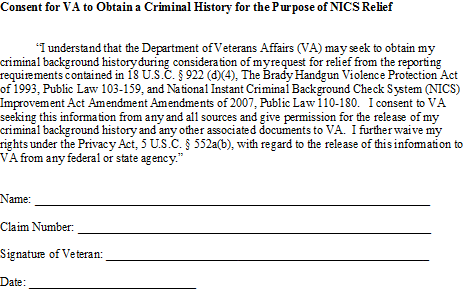 f.  General Information About Decisions to  or Deny a Request for ReliefThis block contains general information about decisions to grant or deny a request for relief from the requirements of the Brady Act.Veterans Service Representatives (VSRs) are responsible fordeciding whether to grant a request for relief, andfollowing the instructions in M21-1, Part III, Subpart v, 1.A.3 for preparing a corresponding administrative decision titled “NICS Relief Request.”When deciding a request for relief, VSRs must consider not only the beneficiary’s desire to own firearms and/or ammunition but also the safety of the beneficiary and his/her family and community.SOO directors must approve administrative decisions on requests for relief after concurrence by the Veterans Service Center Manager (VSMC) or his/her designee.Decisions that deny relief are not subject to review by the Board of Veterans’ Appeals.  They are, however, subject to review in Federal district court.  For this reason, all such decisions must contain a detailed explanation of the basis for denial.g.  Evidence VSRs Must Consider When Deciding a Request for ReliefVSRs must consider the evidence listed in the table below when deciding whether to grant a request for relief from the reporting requirements of the Brady Act.The evidence must meet the criteria shown in the right column of the table.  If it does not, the VSR must undertake development with the beneficiary and/or source(s) of the evidence to obtain any missing details or information.EvidenceCriteria the Evidence Must Meeta current statement from the beneficiary’s primary mental-health physician that assesses the beneficiary’s current and past mental health statusA physician’s statement is considered “current” if he/she conducted the assessment on which the statement is based within the 90-day period that preceded the beneficiary’s request for relief.The assessment must cover the five-year period that immediately preceded the beneficiary’s request for relief.The physician must provide sufficient detail in his/her statement for VA to determine whether the beneficiary has ever been a danger to him/herself or others, andwhether the beneficiary would be a danger to himself/herself or others if allowed to purchase and possess a firearm.evidence regarding the beneficiary’s reputationStatements regarding the beneficiary’s reputation from individuals other than the beneficiary mustbe prepared by someone whohas had recent and frequent contact with the beneficiary, andcan credibly attest to the beneficiary’s reputation contain the name, address, and telephone number of the person providing the statementdescribe the person’s relationship with the beneficiary and the frequency of their contact, andindicate whether the beneficiary has a reputation for violence, andwhether the beneficiary would be a danger to himself/herself or others if allowed to purchase and possess a firearm.h.  Circumstances Under Which VSRs Must Deny a Request for ReliefVSRs must deny a request for relief from the requirements of the Brady Act if the evidence of record shows the beneficiary would be a danger to himself/herself or others if VA granted the request.The evidentiary standard for denying a request for relief is “clear and convincing.”  This standard is met if any of the following is reflected in the beneficiary’s recordan assessment performed by the beneficiary’s primary mental-health physician that indicates the beneficiary would be a danger to him/herself or others if VA granted the requesta diagnosis of mental disability with symptoms that include the presence of suicidal or homicidal ideationsa diagnosis of substance abuse with symptoms that would render the beneficiary a danger to him/herself or othersa reputation for violence, which a VSR has confirmed by personally contacting the person that cited the reputationconviction of a felony unless the beneficiary presents evidence that, notwithstanding the felony conviction, his/her right to possess a firearm has been restoredconviction of a misdemeanor in the past five years for committing or attempting to commit a violent offensepending felony or misdemeanor charge for committing or attempting to commit a violent offense, ora charge for a violent offense that has not been brought to trial because a court, board, or commission has determined the beneficiary lacks the mental capacity to proceed with a trial unlesscompetency has been restored, orthe beneficiary has been rehabilitated through any procedure available under the law.Note:  A “violent offense” includes, but is not limited to, menacing, stalking, assault, or battery.i.  Process for Considering a Grant of ReliefIf clear and convincing evidence to justify denying a request for relief of the requirements of the Brady Act (as discussed in M21-1, Part III, Subpart v, 9.B.4.h) does not exist, VSRs must consider granting the request by following the process described in the table below. Important:  The evidentiary standard for granting relief is also “clear and convincing.”  To meet this standard, the evidence of record must affirmatively, substantially, and specifically showthe beneficiary is not likely to act in a manner dangerous to the public, andgranting relief will not be contrary to the public interest.StageDescription1The VSR refers the beneficiary’s case to the rating activity.2The rating activity reviews the medical evidence of record to determine whether it contains any indication that the beneficiary would be a danger to himself/herself or others if VA granted the request.3The rating activitysummarizes the evidence it reviewed and documents its conclusion on VA Form 21-0961, Rating Decision/Administrative Decision/Formal Finding/Statement of the Case (SOC)/Supplemental Statement of the Case (SSOC), andreturns the case to the VSR.4If the rating activity determined the beneficiary would be a danger to himself/herself or others if VA granted the request,the VSR prepares an administrative decision that denies the beneficiary’s request, andthe process ends here.If the rating activity determines there is nothing in the medical evidence of record indicating the beneficiary would be a danger to himself/herself or others if VA granted the request, the VSR e-mails a request for a copy of the beneficiary’s criminal history report to the NICS point of contact (POC) at the NICS mailbox (VAVBAWAS/CO/NICS).Important:The e-mail must includean electronic copy of the signed consent form shown in M21-1, Part III, Subpart v, 9.B.4.eall evidence considered for the possible award of reliefthe beneficiary’s name and file number, andthe date of the request for relief.The subject line of the e-mail must read Criminal History Needed.The NICS POC will then review the e-mail and the criminal history, and contact the requesting VSR if further review of evidence used in the decision-making is necessary.5Upon receipt of the criminal history report and Central Office concurrence of the award, the VSR returns the case to the rating activity for reevaluation of the medical evidence in light of the beneficiary’s criminal history.Note:  Questions regarding the content of criminal history reports may be forwarded by e-mail to VAVBAWAS/CO/NICS.6The rating activitysummarizes the evidence it reviewed and documents its conclusion on VA Form 21-0961, andreturns the case to the VSR.7The VSRprepares an administrative decision thatreflects the determination made by the rating activitycites all the evidence the VSR and rating activity considered, andfollows the instructions in M21-1, Part III, Subpart v, 9.B.4.j.Important:  The SOO Director must sign off on any award of relief.   j.  Actions to Take After Making a Decision on a Request for ReliefAfter making an administrative decision on a request for relief from the requirements of the Brady Act, VSRs mustclear the pending EP 290for eFolder processing, associate the decision and all evidence/information gathered in connection with it to the beneficiary’s eFolderfor paper claims folder processing, file down the referenced documentation on the right flap of the claims folder, andfollow the instructions in the table below.If relief is ...Then the VSR must ...denied notify the beneficiary, using the NICS Relief Denial letter in PCGL.grantednotify the beneficiary, using the NICS Relief Grant letter in PCGLe-mail notice of the grant under the subject heading NICS Relief Grant to VAVBAWAS/CO/NICS within three days, andinclude the following information about the beneficiary in the body of the e-mailnameclaim numberSocial Security number (if different than the claim number)date of birthaddresstelephone number, anddate of the grant of relief.Note:  Upon receipt of the e-mail, the staff that monitors the NICS mailbox notifies the FBI that VA has granted a relief request.  Within approximately two months of receiving notice, the FBI will remove the beneficiary’s name from NICS.IntroductionThis topic contains information on processing awards of SDP, includingauthorization of SDP by a fiduciary hub or the fiduciary activityreopened awards and SDP appointmentprocessing SDP awards, andprocessing and controlling an SDP award for less than the full amount.Change DateMay 6, 2013a.  Authorization of SDP by a Fiduciary Hub or the Fiduciary ActivityUnder 38 CFR 13.56, a fiduciary hub may authorize SDP to Veterans rated incompetent, or any other adult beneficiary for whom appointment of a fiduciary has been requested based on a VA rating or judicial determination of incompetency.  If the fiduciary hub concludes that such method of payment is consistent with the beneficiary’s capacity and affords a reasonable protection of the beneficiary’s interests, the fiduciary hub indicates its approval for SDP on VA Form 21-555.b.  Reopened Awards and SDP AppointmentIf an incompetent Veteran loses entitlement to benefits that VA had been paying directly to him/her based on an SDP certification, and VA later restores entitlement, do not resume the payment of benefits directly to the Veteran without concurrence from a fiduciary hub.If necessary, request a current VA Form 21-555 bypreparing VA Form 21-592 according to the instructions in M21-1, Part III, Subpart v, 9.A.1.cuploading the form into Virtual VA, andnotifying the fiduciary hub of jurisdiction, through a Virtual VA-generated e-mail, that action is pending on the form.c.  Processing SDP AwardsAfter a fiduciary hub  certifies SDP to a Veteran or other adult beneficiary, it is responsible for  annotating the award document with the following notation,  VA Form 21-555 [date] supervised direct payment, andperforming the following actions on the 601 CHANGE OF FIDUCIARY screen in Share if the beneficiary is a Veteranupdating the PRINCIPLE GUARDIANSHIP FOLDER LOC screen, andselecting the SUPERVISED DIRECT PAY radio button.d.  Processing and Controlling an SDP Award for Less Than the Full AmountA fiduciary hub may recommend that an award for less than the full amount be released to the beneficiary for a limited period of time.  This period of time is generally six months, but in no event should it exceed one year.  The table below shows the steps the RO takes when processing an SDP award for less than the full amount. StepAction1Make payments as certified on the VA Form 21-555.  If the beneficiary isa Veteran, surviving spouse, parent, or child, treat the amount not paid as an open-ended withholding, or an individual receiving benefits under an apportioned award, treat the amount not paid as a withholding on the primary beneficiary’s award.Note:  Enter the withholdings on the OTHER ADJUSTMENTS tab on the AWARD ADJUSTMENTS screen.Reference:  For more information about processing withholdings, see the VETSNET Awards User Guide, orVBMS-Awards User Guide.2Establish a diary that will expire six months after the date of the SDP certification.3At the end of the six-month period, request that the fiduciary hub furnish a certification in order to release the withheld amounts to eitherthe beneficiary, ora fiduciary.4Did the fiduciary hub certify an extension of the period for payment of less than the full amount not to exceed the one-year limitation?If yesestablish a diary  that will expire 30 days before the expiration of the extended period, and repeat Step 3.If no,release any withheld funds, andresume payment of the full rate of benefit to the Veteran.Reference:  For more information about establishing diaries, see theVBMS-Awards User GuideVETSNET Awards Handbook, orShare User’s Guide.